ПРОЕКТ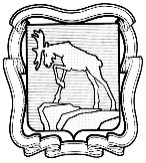 СОБРАНИЕ ДЕПУТАТОВ МИАССКОГО ГОРОДСКОГО ОКРУГА                                                         ЧЕЛЯБИНСКАЯ ОБЛАСТЬ     ______________ СЕССИЯ СОБРАНИЯ ДЕПУТАТОВ МИАССКОГО ГОРОДСКОГО ОКРУГА ШЕСТОГО СОЗЫВАРЕШЕНИЕ № ___ от_____________Рассмотрев представленный исполняющим обязанности заместителя Председателя Контрольно-счетной палаты Миасского городского округа Т. Б. Кузнецовой отчет о работе Контрольно-счетной палаты Миасского городского округа за 2022 год, учитывая рекомендации постоянной комиссии по вопросам экономической и бюджетной политики, в соответствии с Положением «О Контрольно-счетной палате Миасского городского округа», утвержденным Решением Собрания депутатов Миасского городского округа от 30.09.2021 г. № 3, руководствуясь Федеральным законом от 06.10.2003 г. №131-ФЗ «Об общих принципах организации местного самоуправления в Российской Федерации» и Уставом Миасского городского округа, Собрание депутатов Миасского городского округаРЕШАЕТ:Отчет о работе Контрольно-счетной палаты Миасского городского округа за 2022 год принять согласно приложению. Председатель Собрания депутатовМиасского городского округа                                                                                  Д.Г. Проскурин